Melody Cassels, M.D., F.A.A.P.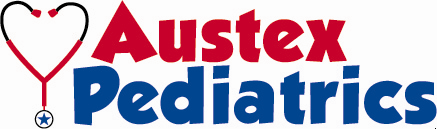 Kendall Burns, D.O.Wesley Glazener, M.D.5100 W HWY 290, Bldg 2, Ste 110, Austin, TX 78735512-454-0406       Fax: 512-454-4380Authorization for Release and Disclosure of Protected Health InformationPatient Name: ___________________________________	Date of Birth: _____________________Patient Name: ___________________________________	Date of Birth: _____________________Patient Name: ___________________________________	Date of Birth: _____________________TO:	________________________________________________		____________________________ (Name of Entity to Release Information)				Phone___________________________		____________________________ Address								Fax___________________________	City  State   ZipI hereby request the medical records for the patient names listed above be transferred to:__________ MELODY CASSELS, M.D._________ WESLEY GLAZENER, M.D.____________KENDALL BURNS, D.O.5100 W HWY 290, BLDG 2, STE 110AUSTIN, TEXAS 78735512-454-0406 Phone512-454-4380 FaxThis purpose of this request (check one)	           Continuing Care	           Insurance		Legal / Attorney		Personal Use		OtherI understand that the information in my health record may include information relating to communicable disease, Acquired Immunodeficiency Syndrome (AIDS), or Human Immunodeficiency Virus (HIV), genetic testing or screening, behavioral or mental health, alcohol/drug (substance) abuse or any such related information.____________________________________________            		________________________Patient or Legal Guardian Signature				Date____________________________________________		__________________________________Relationship to Patient						Phone____________________________________________Address____________________________________________City  State  ZIP